Поздравляем  юбиляров сентября- октября!Пусть будет в жизни все, что дарит счастье,Душевное тепло и понимание!А день рождения приносит только радость,Сбываются мечты и пожелания!Администрация Большекирсановского сельского поселения.	Свадебные юбиляры сентября-октября      Администрация Большекирсановского сельского поселения поздравляет:С 30-летием совместной жизни Шайкиных Сергея Александровича и Татьяну Николаевну, Черкасовых Сергея Павловича и Ольгу Анатольевну!С 15-летием совместной жизни Марченко Ярослава Вячеславовича и Анну Васильевну, Ермоловых Владимира Геннадьевича и Елену Владимировну, Пономаревых Евгения Владимировича и Елену Владимировну!С 10-летием совместной жизни Бугаевых Алексея Владимировича и Елену Геннадьевну, Медведевых Дениса Николаевича и Ольгу Геннадьевну, Козловых Вячеслава Александровича и Светлану Васильевну!Пусть ваш союз будет крепким ! Любите и уважайте друг друга!Администрация Большекирсановского сельского поселения.Гасанова Рамина и Мустафаеву Гумай поздравляем с рождением сына Ровшана!Салогуб Евгения Михайловича и Тамару Васильевну с рождением дочери Любови!Бочарниковых Владислава Сергеевича и Татьяну Николаевну с рождение дочери Алены!Желаем малышам крепкого здоровья и мирного неба над головой!Администрация Большекирсановского сельского поселения.3 сентября - День солидарности в борьбе с терроризмом3 сентября в России памятная дата – День солидарности в борьбе с терроризмом. По всей стране вспоминают жертв террористических актов из числа гражданского населения, а также сотрудников спецслужб и правоохранительных органов, погибших при выполнении служебного долга.
Установление памятной даты непосредственно связано с трагическими событиями, произошедшими в сентябре 2004 года, когда в результате террористического акта в школе № 1 города Беслана Республики Северная Осетия-Алания погибло 334 человека — гражданских лиц и сотрудников правоохранительных органов. Бесланские события потрясли весь мир, никого не оставив равнодушным. Эту трагедию забыть невозможно, как нельзя забыть и тех, кто отдал свои жизни ради спасения детей.
В память о жертвах терактов и бойцах, отдавших свои жизни ради спасения мирных жителей, в небо запускаются 334 воздушных белых шара, по числу жертв в Беслане. В этот день мы вспоминаем жертв других кровавых терактов, совершенных в Москве, Санкт-Петербурге, Волгограде, Махачкале, Волгодонске, Буйнакске, Первомайском, Будённовске, Владикавказе и других городах нашей страны.
В этот день траурные мероприятия в память о погибших проходят во многих уголках планеты, поскольку эта трагедия не только нашей страны, но и всего мирового сообщества.
В целях сплочения всего гражданского сообщества в противодействии терроризму представители органов власти, волонтёры, общественные организации, простые граждане и дети участвуют в массовых культурных и спортивных мероприятиях, посвященных траурной дате.
Важно помнить, что терроризм можно одолеть лишь сообща. Только усилия всех  преступников надежды на поддержку в российском обществе. Все здравомыслящие люди в России и за рубежом должны сплотить свои ряды против террористической угрозы, сделать все для того, чтобы спасти планету от этой чумы XXI века.Уважаемые жители сельского поселения!С 2018 года нельзя будет распоряжаться землей, границы которой не узаконены. Нововведение, которое гласит о запрете обмена, продажи, дарения участка земли в случае, когда его границы не установлены в законном порядке, вступит в силу 01.01.2018. Трактовка закона является настолько четкой, что ни о каких исключениях не может быть и речи. Это означает, что, даже, лица, имеющие свидетельство о праве собственности на конкретный объект недвижимости, не смогут им распоряжаться в полной мере без обозначения в кадастровой карте, ранее обозначенного межевания. В случае, если вы поставили на государственный учет кадастра свою недвижимость, однако, не узаконили ее границы, то вам все равно придется проходить процедуру межевания. Поэтому сразу узаконивайте все процедуры по межеванию, а потом передавайте все отмеченные данные в Росреестр.                                                              Администрация с/п                                               Благодарность    В администрацию сельского поселения обратились жители х. Большая Кирсановка с просьбой выразить благодарность  Главе и сотрудникам Администрациии Большекирсановского сельского поселения за чуткое отношение к проблемам жителей, за помощь в решении бытовых вопросов.     А так же  через вестник выразить благодарность  учителям Большекирсановской сош , обучающим  3 класс . Пожелать всем здоровья, удачи и мирного неба над головой.                                  Черногал Е.И., Продан Л.А.Порядок признания гражданина недееспособным,             ограниченно дееспособным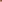      Дееспособность – это способность гражданина своими действиями приобретать и осуществлять гражданские права, создавать для себя гражданские обязанности и исполнять их (гражданская дееспособность) (ст. 21  Гражданского кодекса  РФ). Полная дееспособность гражданина наступает с достижения им совершеннолетия, то есть с 18-летнего возраста.     Совершеннолетний гражданин, который вследствие психического расстройства не может понимать значения своих действий или руководить ими, может быть признан судом недееспособным. Суд и только суд; и никакой иной орган или учреждение не могут лишить гражданина дееспособности – это является гарантией охраны его прав.     Согласно ч. 2 ст. 281 Гражданско-процессуального кодекса РФ дело о признании гражданина недееспособным вследствие психического расстройства может быть возбуждено в суде на основании заявления членов его семьи, близких родственников (родителей, детей, братьев, сестёр) независимо от совместного с ним проживания, органа опеки и попечительства, психиатрического или психоневрологического учреждения. Гражданину, решающему вопрос дееспособности родственника, необходимо знать, что в своём заявлении в суд, которое он подаёт по месту жительства больного, он должен указать:– факты, свидетельствующие о наличии у родственника психического расстройства;– факты, подтверждающие, что родственник не может понимать значения своих действий или руководить ими;– причинную связь между психическим расстройством и тем, что родственник не понимает значения своих действий или не может ими руководить.     Гражданину, решающему вопрос дееспособности родственника, необходимо знать, что  к  своему заявлению в суд он должен приложить документы, одними из которых являются:– документы, подтверждающие родственную связь;– справку из медицинского учреждения о состоянии больного на учёте у специалиста;– копию справки об инвалидности (если имеется);– выписку  из истории болезни больного (если это возможно).      На стадии рассмотрения дела судом в обязательном порядке назначается судебно-психиатрическая экспертиза. После получения заключения экспертов суд выносит то или иное решение в отношении дееспособности гражданина.      Ограниченная дееспособность совершеннолетнего – принятое судом решение в порядке, установленном гражданским процессуальным законодательством, в отношении гражданина, который вследствие злоупотребления спиртными напитками или наркотическими средствами ставит свою семью в тяжёлое материальное положение (ст. 30 Гражданского кодекса  РФ).      Орган опеки и попечительства обязательно участвует при рассмотрении дел данной категории. Кроме органа опеки и попечительства в процессе участвуют заявитель, сам гражданин, в отношении которого рассматривается  дело (если это возможно по состоянию его здоровья), работник прокуратуры, который даёт своё заключение в судебном заседании.     В соответствии со  ст. 285 Гражданского кодекса  РФ решение суда, которым гражданин: – ограничен в дееспособности, является основанием для назначения ему попечителя органом опеки и попечительства;– признан недееспособным, является основанием для назначения ему опекуна  органом опеки и попечительства;    После вступления решения суда в законную силу (через 1 месяц) и получения его заверенной копии  родственники (заинтересованные лица)  должны обратиться с заявлением в ОСЗН Администрации М-Курганского района  с вопросом рассмотрения их кандидатуры в качестве опекуна (или попечителя) над лицом, признанным недееспособным (или ограниченном в дееспособности).В органе опеки и попечительства кандидату в опекуны над недееспособными гражданами, кандидату в попечители над ограниченными в дееспособности гражданами,  предоставят необходимый перечень документов для оформления опеки, попечительства. При рассмотрении кандидатуры опекуна, попечителя учитываются его личностные качества, состояние здоровья и привязанность недееспособного, ограниченного в дееспособности к будущему опекуну, попечителю. Исполнение опекунских обязанностей, обязанностей попечителя в отношении совершеннолетних недееспособных, ограниченных в дееспособности граждан осуществляется на безвозмездной основе.Кандидат в опекуны, попечители должен написать заявление с просьбой назначить его опекуном, попечителем. Основанием для принятия решения о предоставлении государственной услуги или об отказе в предоставлении государственной услуги является предоставление заявителем пакета документов, которые рассматриваются специалистом по опеке и попечительству в отношении совершеннолетних граждан.     Постановление об установлении опеки, попечительства  и  назначении опекуна, попечителя  издаётся  Администрацией М-Курганского района и подписывается главой.      Назначенный  опекун действует от имени недееспособного гражданина, является его законным представителем и совершает от его имени и в интересах недееспособного все юридически значимые действия.      Назначенный попечитель помогает ограниченному в дееспособности гражданину осуществлять принадлежащие ему права и исполнять обязанности своими советами, помогает ему принимать разумные решения, удерживает от неправильных действий, защищает своих подопечных от злоупотребления со стороны третьих лиц, даёт либо не даёт своё согласие на совершение такими лицами сделок и других юридических действий.     По    всем   интересующим    вопросам     вы    можете   обратиться  в   ОСЗН по адресу:                       п. М - Курган, ул. Гагарина, 12, 1 этаж, 2 кабинет, тел. (886341) 3 15 86 Кабилова Анна Викторовна.
Памятка о вреде наркотиковНаркотики – это вещества, способные вызывать состояние радостного опьянения, привыкание и зависимость.КАКОЕ ВОЗДЕЙСТВИЕ НА ЧЕЛОВЕКА ОКАЗЫВАЕТ НАРКОТИК?Человек в состоянии наркотического опьянения перестает испытывать душевную и физическую боль, появляется ощущение легкости, комфорта. Ощущение легкости приводит к потере над собой и утрате чувства реальности. Состояние наркотического опьянения продолжается только в то время, когда наркотическое вещество содержится в крови.КАК РАЗВИВАЕТСЯ НАРКОМАНИЯ У ЛЮДЕЙ, УПОТРЕБЛЯЮЩИХ НАРКОТИКИ?У того, кто постоянно употребляет наркотики, постепенно снижается чувствительность к ним. Через некоторое время для достижения радости обычных доз уже не хватает. Жертва наркомании вынуждена увеличить дозу. Впоследствии не хватает и этого, тогда происходит переход к более сильному наркотическому веществу. Так, постепенно, человек приобщается к сильным наркотикам, избавления от которых почти нет.КАКОЙ ВРЕД ПРИНОСЯТ НАРКОТИКИ?Абсолютно все наркотики по своей природе являются ядами, поражающими все системы органов и тканей, но особенно центральную нервную систему, мозг, половую систему, печень и почки. Как правило, люди с самым крепким здоровьем при регулярном употреблении наркотиков живут не более десяти лет. Большенство умирает раньше. Весьма распространены случаи, когда люди, умирают в течение первого года с момента начала употребления наркотического вещества. Поскольку наркоманы пользуются не стерильными шприцами, среди них распространены многие болезни, передаваемые через кровь – СПИД, гепатит и другие. От этих болезней они часто умирают раньше, чем произошло отравление организма наркотиком.КАК ВЛИЯЕТ НАРКОМАНИЯ НА ДУШЕВНЫЙ ОБЛИК ЧЕЛОВЕКА?Нарастает эмоциональное опустошение, возникает раздражительность, апатия, расслабление воли, а при употреблении отдельных наркотиков появляется слабоумие. Внешне все это проявляется вялостью, черствостью, грубостью, эгоизмом, лживостью. Человек, употребляющий наркотики, утрачивает контроль над своей жизнью, глубоко перерождается, становится совсем другим. Постепенно снижается интеллект.ОТ ЧЕГО УМИРАЮТ ЛЮДИ, СТРАДАЮЩИЕ НАРКОМАНИЕЙ?В большинстве случаев от передозировки. Наркомана через несколько лет ждет полное разрушение печени и всего организма. Но многие не доживают до этого момента и умирают от аллергии, инфекционных и сопутствующих заболеваний, например, СПИДА или гепатита.Многие заканчивают жизнь самоубийством или погибают насильственной смертью, так как наркоманы зачастую связаны с организованной преступностью. Наркоман теряет инстинкт самосохранения и легко может замерзнуть, стать жертвой преступления, попасть в аварию, погибнуть от несчастного случая и многих других причин.УГОЛОК ГОиЧСПРАВИЛА ПОВЕДЕНИЯ НА ВОДЕ !В жаркое лето так естественно стремление большинства населения провести часы отдыха у водоемов, в жаркую пору насладиться исходящей от воды прохладой, окунуться с головой в чистую воду и поплавать всласть до легкой приятной усталости. Но отдых у воды подарит радость общения с природой и хорошее самочувствие для здоровья только тому, кто будет постоянно помнить , что вода - враждебная для человека среда.  Полную безопасность пребывания в ней не обеспечивают даже приобретение специальных навыков и длительная тренировка (тонут и хорошие пловцы).Для неподготовленного же человека вода таит постоянную опасность, если он не выполняет определенные правила купания в открытых водоемах.Основные из них следующие : не купаться в незнакомых не оборудованных для купания местах ;не купаться менее чем через полтора-два часа после приема пищи;не купаться в состоянии опьянения;не перегреваться на солнце перед купанием;не купаться в плохую погоду и в темное время суток.Особую опасность природные водоемы представляют для детей. Они могут броситься без оглядки в воду любого водоема, не поинтересовавшись перед этим, а можно ли в нем купаться. Родители и воспитатели детских учреждений всех форм и категорий должны твердо усвоить и непреложно выполнять три заповеди :не разрешать детям посещать водоемы для купания и игр на воде без сопровождения взрослых;не допускать купания детей в незнакомых местах и в необорудованных для купания частях водоема;не допускать купания детей без непрерывного нахождения  каждого ребенка под наблюдением взрослого человека, знающего правила купания и способного оказать немедленную помощь в случае необходимости.  Если произошло несчастье. Как спасти тонущего?Подплыть к тонущему лучше всего со спины.Приблизившись, взять его за волосы, предплечья, руки, воротник одежды или подмышкиПовернуть лицом вверх и плыть к берегу, работая свободной рукой.Если есть лодка, приближаться к тонущему следует против течения, при ветреной погоде - против ветра и волны.Вытаскивать пострадавшего из воды лучше всего со стороны кормы.УВАЖАЕМЫЕ ЖИТЕЛИ БОЛЬШЕКИРСАНОВСКОГО ПОСЕЛЕНИЯ!НАПОМИНАЕМ, ЧТО С 1 ИЮНЯ 2017 ГОДА НА ТЕРРИТОРИИ СЕЛЬСКОГО ПОСЕЛЕНИЯ ПОСТАНОВЛЕНИЕМ ГЛАВЫ АДМИНИСТРАЦИИИ УСТАНОВЛЕН ОСОБЫЙ ПРОТИВОПОЖАРНЫЙ РЕЖИМ . ЗАПРЕЩЕНО РАЗВЕДЕНИЕ КОСТРОВ, СЖИГАНИЕ СУХОЙ РАСТИТЕЛЬНОСТИ И МУСОРА.Выжигание сухой растительности ведет к ухудшению плодородия почв, нарушению среды обитания животного мира, причинению вреда окружающей среде. В связи с этим к нарушителям  могут быть применены  меры административного воздействия согласно Областному закону от 25.10.2002 №273-ЗС «Об административных правонарушениях»: 	Статья 4.5. Нарушение порядка действий по предотвращению выжигания сухой растительности1. Выжигание сухой растительности, сжигание мусора, в том числе опавших листьев, обрезков деревьев или кустарников, других остатков растительности, а также отходов производства и потребления, если данное деяние не содержит признаков административных правонарушений, предусмотренных статьями 8.2, 8.32, 11.16, 20.4 Кодекса Российской Федерации об административных правонарушениях, – влечет наложение административного штрафа на граждан в размере от 2000 до 4000 рублей; на должностных лиц – от 20000 до 40000 рублей; на юридических лиц – от 50000 до 60000 рублей.2. Невыполнение или ненадлежащее выполнение мер по предотвращению выжигания сухой растительности, установленных нормативными правовыми актами Ростовской области, – влечет наложение административного штрафа на граждан в размере от 1000 до 3000 рублей; на должностных лиц – от 10000 до 25000 рублей; на юридических лиц – от 20000 до 50000 рублей.3. Действия, предусмотренные частью 1 настоящей статьи, приведшие к уничтожению объектов животного мира, – влекут наложение административного штрафа на граждан в размере от 3000 до 5000 рублей; на должностных лиц – от 30000 до 50000 рублей; на юридических лиц – от 200000 до 300000 рублей.	Комитет по охране окружающей среды и природных ресурсов  Ростовской области  призывает всех жителей области принять все возможные меры по недопущению выжигания сухой растительности!Администрация сельского поселения выражает глубокое соболезнование родным и близким  в связи со смертью в 2017 году: Бекиева Сейтберды  Хемраевича, Клименко Дмитрия Ивановича, Милутка Александра Анатольевича, Поправка Александры Кирилловны, Кондаревой  Елены Анатольевны        «Вестник Примиусья», ежемесячный информационный выпуск Администрации Большекирсановского сельского поселения.Адрес: х.Большая Кирсановка, ул.Хайло 117. Глава Администрации  Большекирсановского СП – Главный редактор- Василенко Сергей ИвановичВыпуск за 22.09.2017 года.  Отпечатано в типографии, тираж 650 экз.,  заказ , Учредитель издания Администрация Большекирсановского сельского поселения. Цена - бесплатно.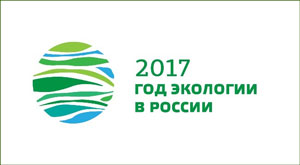 Информационный бюллетень Большекирсановского сельского поселения«ВЕСТНИК ПРИМИУСЬЯ»  № 10 – 2017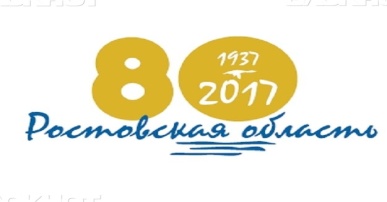 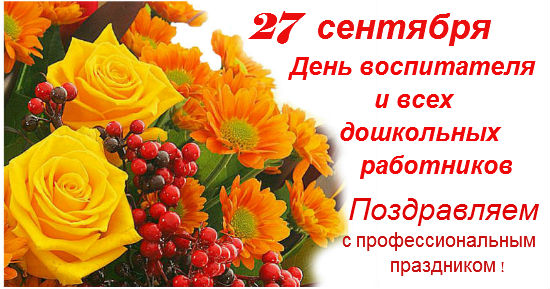 День воспитателя — добрейший в мире праздник!

Поклон вам низкий и огромное спасибо,
И за терпение, и за сложнейший труд.
Ведь воспитатель — с первых дней учитель,
Дарящий знания, добро, души уют!
Глава администрации.5 октября – День учителя!Пусть светятся улыбкой ваши лица
И праздник озарится пусть добром.
И залетит к вам в гости счастья птица,
Счастливым пусть взмахнет своим крылом!
Мы от души желаем вам свершений
И достижений высших из вершин.
Пусть меньше будет в жизни огорчений,
Для радостей побольше вам причин!Глава администрации.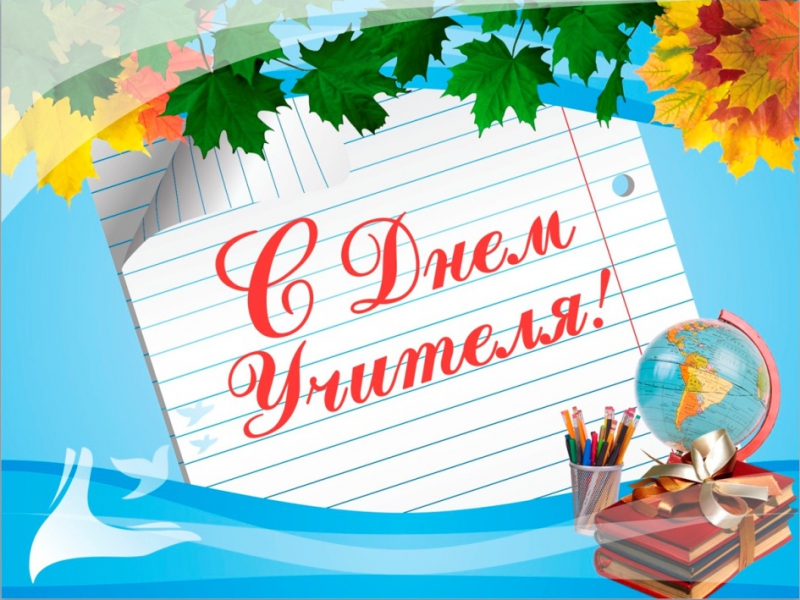                   1 октября -  Международный день пожилого человека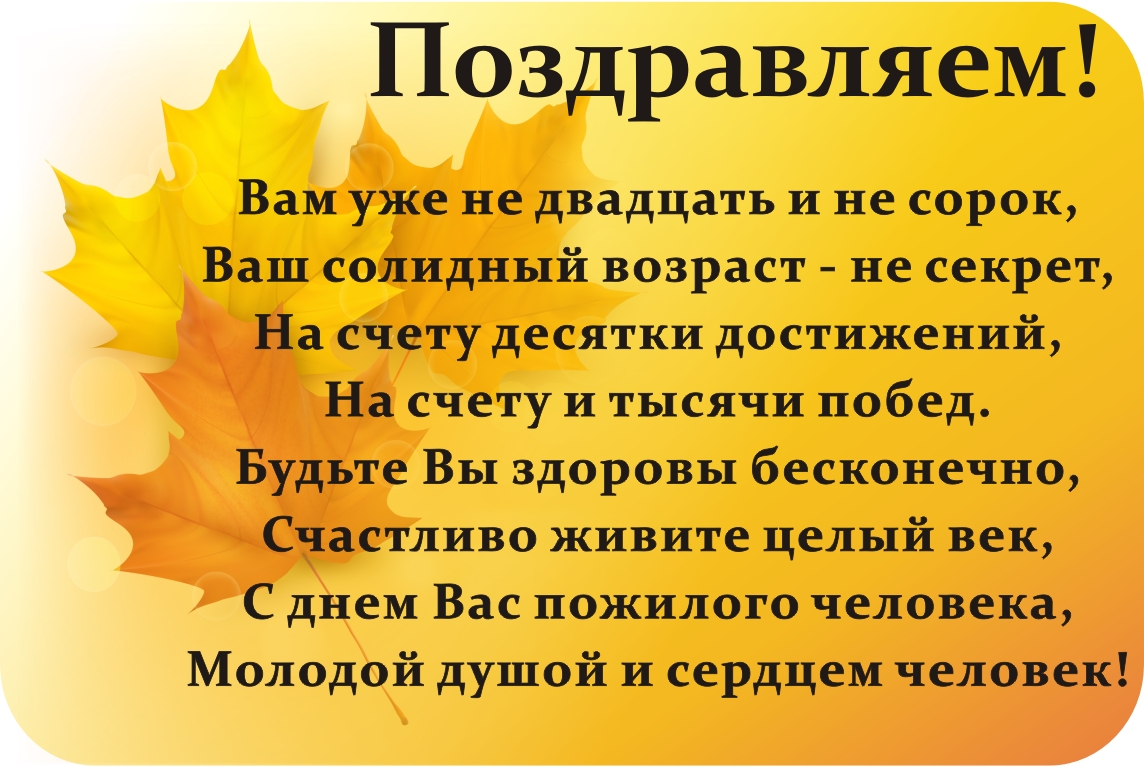                   1 октября -  Международный день пожилого человека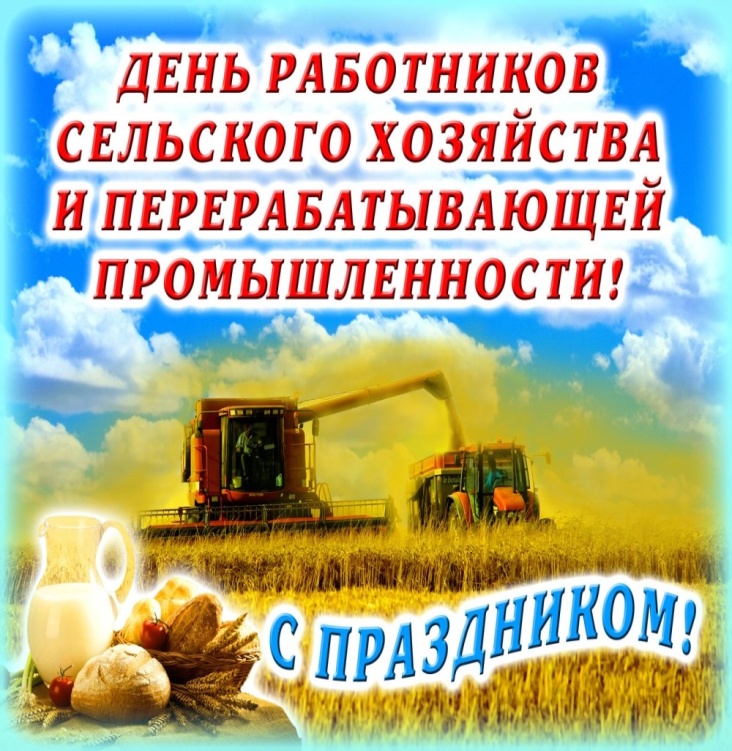 8 октября – День работников сельского хозяйства и перерабатывающей промышленности!Сельское хозяйство — голова всему,
Все в нем надо делать только по уму,
Нужно поработать, чтобы урожай,
Был бы самый лучший, а доходы — рай!

Мы вас поздравляем с этим светлым днем,
Песню, словно оду, мы для вас поем,
Радости и счастья пожелаем вам,
Урожаев тонны золотым полям!

Техники побольше, и дождей с теплом,
Солнечного света, чтобы все путем,
И здоровья много, чтоб на целый век,
Ведь в хозяйстве этом важен человек!
Администрация сельского поселения90 летКалашник Вера АнисимовнаБезгин Николай СтепановичБезродная Мария Харламповна80 летШинкаренко Владимир СеменовичЛитавина Софья Андреевна75 лет Назарова Нина Александровна70 летЛебедева Надежда ИвановнаГончаров Виктор НиколаевичГорячева Светлана Григорьевна65 летПалий Иван ВладимировичСарычева Людмила ВладимировнаСабельников Николай АлександровичГаличенко Иван ИвановичИвенов Виктор НиколаевичДоровская Галина ИвановнаКучерявая Татьяна Ивановна60 летВасиленко Иван Алексеевич Сущенко Ольга Васильевна50 летСукач Александр ИвановичКузнецов Валентин ВасильевичБарабаш Наталья НиколаевнаВоронка Александр Алексеевич45 летФомичева Ольга ГеоргиевнаКостенко Геннадий ИвановичПоленцова Людмила Анатольевна40 летЛещенко Евгений ПавловичМакарева Светлана ЮрьевнаМитьков Виталий НиколаевичКручина Виталий ГеннадьевичБарабаш Галина ИвановнаКондратко Игорь Николаевич35 летПономарев Евгений ВладимировичСуденко Ольга ВикторовнаПауков Максим ГригорьевичУдовенко Сергей Николаевич30 летГолуб Евгений ВикторовичБугаева Елена ГеннадьевнаКолядова Инна Васильевна25 летЧередников Александр СергеевичМедведева Елена ИгоревнаДемченко Иван СергеевичТкаченко Александр Николаевич20 летКан Виктория ВладимировнаЧеркасова Анна СергеевнаПасечник Диана Ивановна 